السؤال الأول : أختر الاجابة الصحيحةالسؤال الثاني :             ضع علامة    امام العبارة الصحيحة و علامة    امام الخطأالسؤال الثالث : أجب على الاسئلة الاتية :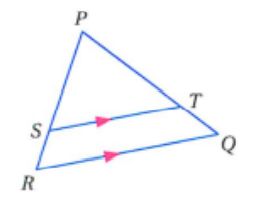 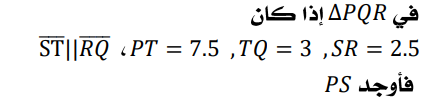 -A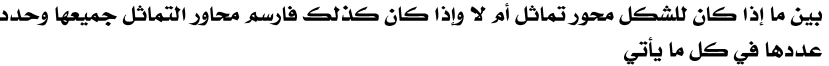 -B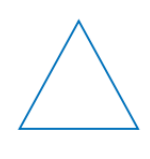 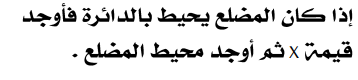 -C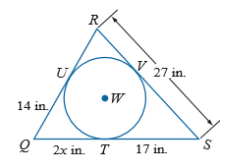 مع امنياتي للجميع بالنجاح والتوفيقمعلم المادة / عبدالمجيد الرشيديالمملكة العربية السعوديةوزارة التعليمإدارة التعليم بـمنطقة تبوكمدرسة ثانوية .......بسم لله الرحمن الرحيمبسم لله الرحمن الرحيمالمملكة العربية السعوديةوزارة التعليمإدارة التعليم بـمنطقة تبوكمدرسة ثانوية .......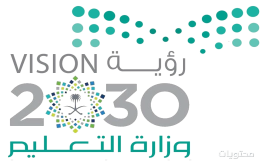 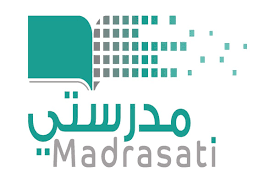 نموذج اسئلة اختبار نهاية الفصل الدراسي الثالث للعام الدراسي 1444هـنموذج اسئلة اختبار نهاية الفصل الدراسي الثالث للعام الدراسي 1444هـنموذج اسئلة اختبار نهاية الفصل الدراسي الثالث للعام الدراسي 1444هـنموذج اسئلة اختبار نهاية الفصل الدراسي الثالث للعام الدراسي 1444هـرقم السؤالالدرجة رقماًالدرجة كتابةاسم المصححتوقيعهاسم المراجعتوقيعهاسم المدققتوقيعهالأولالثانيالثالث1من الشكل   فإن معامل تشابه                   الشكل   يساوي 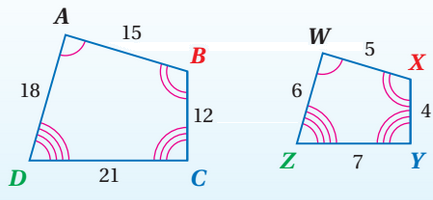 من الشكل   فإن معامل تشابه                   الشكل   يساوي من الشكل   فإن معامل تشابه                   الشكل   يساوي من الشكل   فإن معامل تشابه                   الشكل   يساوي من الشكل   فإن معامل تشابه                   الشكل   يساوي من الشكل   فإن معامل تشابه                   الشكل   يساوي من الشكل   فإن معامل تشابه                   الشكل   يساوي من الشكل   فإن معامل تشابه                   الشكل   يساوي من الشكل   فإن معامل تشابه                   الشكل   يساوي من الشكل   فإن معامل تشابه                   الشكل   يساوي من الشكل   فإن معامل تشابه                   الشكل   يساوي من الشكل   فإن معامل تشابه                   الشكل   يساوي من الشكل   فإن معامل تشابه                   الشكل   يساوي من الشكل   فإن معامل تشابه                   الشكل   يساوي من الشكل   فإن معامل تشابه                   الشكل   يساوي من الشكل   فإن معامل تشابه                   الشكل   يساوي من الشكل   فإن معامل تشابه                   الشكل   يساوي من الشكل   فإن معامل تشابه                   الشكل   يساوي من الشكل   فإن معامل تشابه                   الشكل   يساوي من الشكل   فإن معامل تشابه                   الشكل   يساوي من الشكل   فإن معامل تشابه                   الشكل   يساوي من الشكل   فإن معامل تشابه                   الشكل   يساوي من الشكل   فإن معامل تشابه                   الشكل   يساوي من الشكل   فإن معامل تشابه                   الشكل   يساوي من الشكل   فإن معامل تشابه                   الشكل   يساوي 1AABBBCDD2مستطيلان متشابهان معامل التشابه بينهما    فإذا كان محيط المستطيل الكبير يساوي   فإن محيط المستطيل الصغير يساوي مستطيلان متشابهان معامل التشابه بينهما    فإذا كان محيط المستطيل الكبير يساوي   فإن محيط المستطيل الصغير يساوي مستطيلان متشابهان معامل التشابه بينهما    فإذا كان محيط المستطيل الكبير يساوي   فإن محيط المستطيل الصغير يساوي مستطيلان متشابهان معامل التشابه بينهما    فإذا كان محيط المستطيل الكبير يساوي   فإن محيط المستطيل الصغير يساوي مستطيلان متشابهان معامل التشابه بينهما    فإذا كان محيط المستطيل الكبير يساوي   فإن محيط المستطيل الصغير يساوي مستطيلان متشابهان معامل التشابه بينهما    فإذا كان محيط المستطيل الكبير يساوي   فإن محيط المستطيل الصغير يساوي مستطيلان متشابهان معامل التشابه بينهما    فإذا كان محيط المستطيل الكبير يساوي   فإن محيط المستطيل الصغير يساوي مستطيلان متشابهان معامل التشابه بينهما    فإذا كان محيط المستطيل الكبير يساوي   فإن محيط المستطيل الصغير يساوي مستطيلان متشابهان معامل التشابه بينهما    فإذا كان محيط المستطيل الكبير يساوي   فإن محيط المستطيل الصغير يساوي مستطيلان متشابهان معامل التشابه بينهما    فإذا كان محيط المستطيل الكبير يساوي   فإن محيط المستطيل الصغير يساوي مستطيلان متشابهان معامل التشابه بينهما    فإذا كان محيط المستطيل الكبير يساوي   فإن محيط المستطيل الصغير يساوي مستطيلان متشابهان معامل التشابه بينهما    فإذا كان محيط المستطيل الكبير يساوي   فإن محيط المستطيل الصغير يساوي مستطيلان متشابهان معامل التشابه بينهما    فإذا كان محيط المستطيل الكبير يساوي   فإن محيط المستطيل الصغير يساوي مستطيلان متشابهان معامل التشابه بينهما    فإذا كان محيط المستطيل الكبير يساوي   فإن محيط المستطيل الصغير يساوي مستطيلان متشابهان معامل التشابه بينهما    فإذا كان محيط المستطيل الكبير يساوي   فإن محيط المستطيل الصغير يساوي مستطيلان متشابهان معامل التشابه بينهما    فإذا كان محيط المستطيل الكبير يساوي   فإن محيط المستطيل الصغير يساوي مستطيلان متشابهان معامل التشابه بينهما    فإذا كان محيط المستطيل الكبير يساوي   فإن محيط المستطيل الصغير يساوي مستطيلان متشابهان معامل التشابه بينهما    فإذا كان محيط المستطيل الكبير يساوي   فإن محيط المستطيل الصغير يساوي مستطيلان متشابهان معامل التشابه بينهما    فإذا كان محيط المستطيل الكبير يساوي   فإن محيط المستطيل الصغير يساوي مستطيلان متشابهان معامل التشابه بينهما    فإذا كان محيط المستطيل الكبير يساوي   فإن محيط المستطيل الصغير يساوي مستطيلان متشابهان معامل التشابه بينهما    فإذا كان محيط المستطيل الكبير يساوي   فإن محيط المستطيل الصغير يساوي مستطيلان متشابهان معامل التشابه بينهما    فإذا كان محيط المستطيل الكبير يساوي   فإن محيط المستطيل الصغير يساوي مستطيلان متشابهان معامل التشابه بينهما    فإذا كان محيط المستطيل الكبير يساوي   فإن محيط المستطيل الصغير يساوي مستطيلان متشابهان معامل التشابه بينهما    فإذا كان محيط المستطيل الكبير يساوي   فإن محيط المستطيل الصغير يساوي مستطيلان متشابهان معامل التشابه بينهما    فإذا كان محيط المستطيل الكبير يساوي   فإن محيط المستطيل الصغير يساوي 2AABBBCDD3من الشكل المقابل تكون قيمة  تساوي                            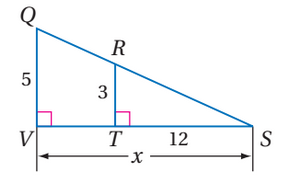 من الشكل المقابل تكون قيمة  تساوي                            من الشكل المقابل تكون قيمة  تساوي                            من الشكل المقابل تكون قيمة  تساوي                            من الشكل المقابل تكون قيمة  تساوي                            من الشكل المقابل تكون قيمة  تساوي                            من الشكل المقابل تكون قيمة  تساوي                            من الشكل المقابل تكون قيمة  تساوي                            من الشكل المقابل تكون قيمة  تساوي                            من الشكل المقابل تكون قيمة  تساوي                            من الشكل المقابل تكون قيمة  تساوي                            من الشكل المقابل تكون قيمة  تساوي                            من الشكل المقابل تكون قيمة  تساوي                            من الشكل المقابل تكون قيمة  تساوي                            من الشكل المقابل تكون قيمة  تساوي                            من الشكل المقابل تكون قيمة  تساوي                            من الشكل المقابل تكون قيمة  تساوي                            من الشكل المقابل تكون قيمة  تساوي                            من الشكل المقابل تكون قيمة  تساوي                            من الشكل المقابل تكون قيمة  تساوي                            من الشكل المقابل تكون قيمة  تساوي                            من الشكل المقابل تكون قيمة  تساوي                            من الشكل المقابل تكون قيمة  تساوي                            من الشكل المقابل تكون قيمة  تساوي                            من الشكل المقابل تكون قيمة  تساوي                            3AABBBCDD4من الشكل المقابل تكون قيمة   تساوي                             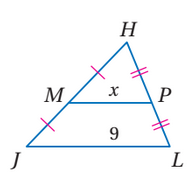 من الشكل المقابل تكون قيمة   تساوي                             من الشكل المقابل تكون قيمة   تساوي                             من الشكل المقابل تكون قيمة   تساوي                             من الشكل المقابل تكون قيمة   تساوي                             من الشكل المقابل تكون قيمة   تساوي                             من الشكل المقابل تكون قيمة   تساوي                             من الشكل المقابل تكون قيمة   تساوي                             من الشكل المقابل تكون قيمة   تساوي                             من الشكل المقابل تكون قيمة   تساوي                             من الشكل المقابل تكون قيمة   تساوي                             من الشكل المقابل تكون قيمة   تساوي                             من الشكل المقابل تكون قيمة   تساوي                             من الشكل المقابل تكون قيمة   تساوي                             من الشكل المقابل تكون قيمة   تساوي                             من الشكل المقابل تكون قيمة   تساوي                             من الشكل المقابل تكون قيمة   تساوي                             من الشكل المقابل تكون قيمة   تساوي                             من الشكل المقابل تكون قيمة   تساوي                             من الشكل المقابل تكون قيمة   تساوي                             من الشكل المقابل تكون قيمة   تساوي                             من الشكل المقابل تكون قيمة   تساوي                             من الشكل المقابل تكون قيمة   تساوي                             من الشكل المقابل تكون قيمة   تساوي                             من الشكل المقابل تكون قيمة   تساوي                             4AABBBCDD5من الشكل المقابل إذا كانت  قطعة منصفة في  فإن  تساوي  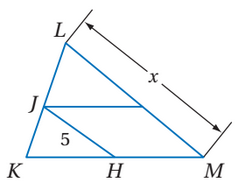 من الشكل المقابل إذا كانت  قطعة منصفة في  فإن  تساوي  من الشكل المقابل إذا كانت  قطعة منصفة في  فإن  تساوي  من الشكل المقابل إذا كانت  قطعة منصفة في  فإن  تساوي  من الشكل المقابل إذا كانت  قطعة منصفة في  فإن  تساوي  من الشكل المقابل إذا كانت  قطعة منصفة في  فإن  تساوي  من الشكل المقابل إذا كانت  قطعة منصفة في  فإن  تساوي  من الشكل المقابل إذا كانت  قطعة منصفة في  فإن  تساوي  من الشكل المقابل إذا كانت  قطعة منصفة في  فإن  تساوي  من الشكل المقابل إذا كانت  قطعة منصفة في  فإن  تساوي  من الشكل المقابل إذا كانت  قطعة منصفة في  فإن  تساوي  من الشكل المقابل إذا كانت  قطعة منصفة في  فإن  تساوي  من الشكل المقابل إذا كانت  قطعة منصفة في  فإن  تساوي  من الشكل المقابل إذا كانت  قطعة منصفة في  فإن  تساوي  من الشكل المقابل إذا كانت  قطعة منصفة في  فإن  تساوي  من الشكل المقابل إذا كانت  قطعة منصفة في  فإن  تساوي  من الشكل المقابل إذا كانت  قطعة منصفة في  فإن  تساوي  من الشكل المقابل إذا كانت  قطعة منصفة في  فإن  تساوي  من الشكل المقابل إذا كانت  قطعة منصفة في  فإن  تساوي  من الشكل المقابل إذا كانت  قطعة منصفة في  فإن  تساوي  من الشكل المقابل إذا كانت  قطعة منصفة في  فإن  تساوي  من الشكل المقابل إذا كانت  قطعة منصفة في  فإن  تساوي  من الشكل المقابل إذا كانت  قطعة منصفة في  فإن  تساوي  من الشكل المقابل إذا كانت  قطعة منصفة في  فإن  تساوي  من الشكل المقابل إذا كانت  قطعة منصفة في  فإن  تساوي  5AABBBCDD6من الشكل المقابل تكون قيمة   تساوي                                  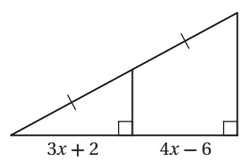 من الشكل المقابل تكون قيمة   تساوي                                  من الشكل المقابل تكون قيمة   تساوي                                  من الشكل المقابل تكون قيمة   تساوي                                  من الشكل المقابل تكون قيمة   تساوي                                  من الشكل المقابل تكون قيمة   تساوي                                  من الشكل المقابل تكون قيمة   تساوي                                  من الشكل المقابل تكون قيمة   تساوي                                  من الشكل المقابل تكون قيمة   تساوي                                  من الشكل المقابل تكون قيمة   تساوي                                  من الشكل المقابل تكون قيمة   تساوي                                  من الشكل المقابل تكون قيمة   تساوي                                  من الشكل المقابل تكون قيمة   تساوي                                  من الشكل المقابل تكون قيمة   تساوي                                  من الشكل المقابل تكون قيمة   تساوي                                  من الشكل المقابل تكون قيمة   تساوي                                  من الشكل المقابل تكون قيمة   تساوي                                  من الشكل المقابل تكون قيمة   تساوي                                  من الشكل المقابل تكون قيمة   تساوي                                  من الشكل المقابل تكون قيمة   تساوي                                  من الشكل المقابل تكون قيمة   تساوي                                  من الشكل المقابل تكون قيمة   تساوي                                  من الشكل المقابل تكون قيمة   تساوي                                  من الشكل المقابل تكون قيمة   تساوي                                  من الشكل المقابل تكون قيمة   تساوي                                  6AABBBCDD7من الشكل المقابل تكون قيمة   تساوي                           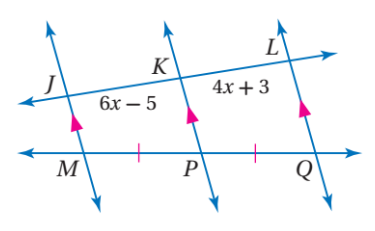 من الشكل المقابل تكون قيمة   تساوي                           من الشكل المقابل تكون قيمة   تساوي                           من الشكل المقابل تكون قيمة   تساوي                           من الشكل المقابل تكون قيمة   تساوي                           من الشكل المقابل تكون قيمة   تساوي                           من الشكل المقابل تكون قيمة   تساوي                           من الشكل المقابل تكون قيمة   تساوي                           من الشكل المقابل تكون قيمة   تساوي                           من الشكل المقابل تكون قيمة   تساوي                           من الشكل المقابل تكون قيمة   تساوي                           من الشكل المقابل تكون قيمة   تساوي                           من الشكل المقابل تكون قيمة   تساوي                           من الشكل المقابل تكون قيمة   تساوي                           من الشكل المقابل تكون قيمة   تساوي                           من الشكل المقابل تكون قيمة   تساوي                           من الشكل المقابل تكون قيمة   تساوي                           من الشكل المقابل تكون قيمة   تساوي                           من الشكل المقابل تكون قيمة   تساوي                           من الشكل المقابل تكون قيمة   تساوي                           من الشكل المقابل تكون قيمة   تساوي                           من الشكل المقابل تكون قيمة   تساوي                           من الشكل المقابل تكون قيمة   تساوي                           من الشكل المقابل تكون قيمة   تساوي                           من الشكل المقابل تكون قيمة   تساوي                           7AABBBCDD8من الشكل المقابل تكون قيمة   تساوي                                 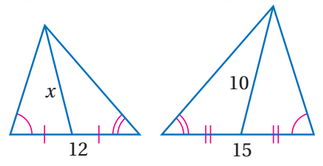 من الشكل المقابل تكون قيمة   تساوي                                 من الشكل المقابل تكون قيمة   تساوي                                 من الشكل المقابل تكون قيمة   تساوي                                 من الشكل المقابل تكون قيمة   تساوي                                 من الشكل المقابل تكون قيمة   تساوي                                 من الشكل المقابل تكون قيمة   تساوي                                 من الشكل المقابل تكون قيمة   تساوي                                 من الشكل المقابل تكون قيمة   تساوي                                 من الشكل المقابل تكون قيمة   تساوي                                 من الشكل المقابل تكون قيمة   تساوي                                 من الشكل المقابل تكون قيمة   تساوي                                 من الشكل المقابل تكون قيمة   تساوي                                 من الشكل المقابل تكون قيمة   تساوي                                 من الشكل المقابل تكون قيمة   تساوي                                 من الشكل المقابل تكون قيمة   تساوي                                 من الشكل المقابل تكون قيمة   تساوي                                 من الشكل المقابل تكون قيمة   تساوي                                 من الشكل المقابل تكون قيمة   تساوي                                 من الشكل المقابل تكون قيمة   تساوي                                 من الشكل المقابل تكون قيمة   تساوي                                 من الشكل المقابل تكون قيمة   تساوي                                 من الشكل المقابل تكون قيمة   تساوي                                 من الشكل المقابل تكون قيمة   تساوي                                 من الشكل المقابل تكون قيمة   تساوي                                 8AABBBCDD9من الشكل المقابل تكون قيمة   تساوي                              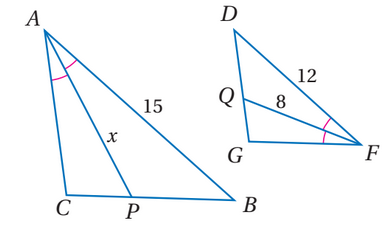 من الشكل المقابل تكون قيمة   تساوي                              من الشكل المقابل تكون قيمة   تساوي                              من الشكل المقابل تكون قيمة   تساوي                              من الشكل المقابل تكون قيمة   تساوي                              من الشكل المقابل تكون قيمة   تساوي                              من الشكل المقابل تكون قيمة   تساوي                              من الشكل المقابل تكون قيمة   تساوي                              من الشكل المقابل تكون قيمة   تساوي                              من الشكل المقابل تكون قيمة   تساوي                              من الشكل المقابل تكون قيمة   تساوي                              من الشكل المقابل تكون قيمة   تساوي                              من الشكل المقابل تكون قيمة   تساوي                              من الشكل المقابل تكون قيمة   تساوي                              من الشكل المقابل تكون قيمة   تساوي                              من الشكل المقابل تكون قيمة   تساوي                              من الشكل المقابل تكون قيمة   تساوي                              من الشكل المقابل تكون قيمة   تساوي                              من الشكل المقابل تكون قيمة   تساوي                              من الشكل المقابل تكون قيمة   تساوي                              من الشكل المقابل تكون قيمة   تساوي                              من الشكل المقابل تكون قيمة   تساوي                              من الشكل المقابل تكون قيمة   تساوي                              من الشكل المقابل تكون قيمة   تساوي                              من الشكل المقابل تكون قيمة   تساوي                              9AABBBCDD10من الشكل المقابل تكون قيمة   تساوي                                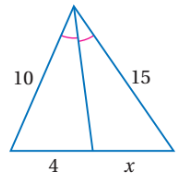 من الشكل المقابل تكون قيمة   تساوي                                من الشكل المقابل تكون قيمة   تساوي                                من الشكل المقابل تكون قيمة   تساوي                                من الشكل المقابل تكون قيمة   تساوي                                من الشكل المقابل تكون قيمة   تساوي                                من الشكل المقابل تكون قيمة   تساوي                                من الشكل المقابل تكون قيمة   تساوي                                من الشكل المقابل تكون قيمة   تساوي                                من الشكل المقابل تكون قيمة   تساوي                                من الشكل المقابل تكون قيمة   تساوي                                من الشكل المقابل تكون قيمة   تساوي                                من الشكل المقابل تكون قيمة   تساوي                                من الشكل المقابل تكون قيمة   تساوي                                من الشكل المقابل تكون قيمة   تساوي                                من الشكل المقابل تكون قيمة   تساوي                                من الشكل المقابل تكون قيمة   تساوي                                من الشكل المقابل تكون قيمة   تساوي                                من الشكل المقابل تكون قيمة   تساوي                                من الشكل المقابل تكون قيمة   تساوي                                من الشكل المقابل تكون قيمة   تساوي                                من الشكل المقابل تكون قيمة   تساوي                                من الشكل المقابل تكون قيمة   تساوي                                من الشكل المقابل تكون قيمة   تساوي                                من الشكل المقابل تكون قيمة   تساوي                                AABBCDD-11صورة النقطة   بالإنعكاس حول محور  هي النقطة -11صورة النقطة   بالإنعكاس حول محور  هي النقطة -11صورة النقطة   بالإنعكاس حول محور  هي النقطة -11صورة النقطة   بالإنعكاس حول محور  هي النقطة -11صورة النقطة   بالإنعكاس حول محور  هي النقطة -11صورة النقطة   بالإنعكاس حول محور  هي النقطة -11صورة النقطة   بالإنعكاس حول محور  هي النقطة -11صورة النقطة   بالإنعكاس حول محور  هي النقطة -11صورة النقطة   بالإنعكاس حول محور  هي النقطة -11صورة النقطة   بالإنعكاس حول محور  هي النقطة -11صورة النقطة   بالإنعكاس حول محور  هي النقطة -11صورة النقطة   بالإنعكاس حول محور  هي النقطة -11صورة النقطة   بالإنعكاس حول محور  هي النقطة -11صورة النقطة   بالإنعكاس حول محور  هي النقطة -11صورة النقطة   بالإنعكاس حول محور  هي النقطة -11صورة النقطة   بالإنعكاس حول محور  هي النقطة -11صورة النقطة   بالإنعكاس حول محور  هي النقطة -11صورة النقطة   بالإنعكاس حول محور  هي النقطة -11صورة النقطة   بالإنعكاس حول محور  هي النقطة -11صورة النقطة   بالإنعكاس حول محور  هي النقطة -11صورة النقطة   بالإنعكاس حول محور  هي النقطة -11صورة النقطة   بالإنعكاس حول محور  هي النقطة -11صورة النقطة   بالإنعكاس حول محور  هي النقطة -11صورة النقطة   بالإنعكاس حول محور  هي النقطة -11صورة النقطة   بالإنعكاس حول محور  هي النقطة -11صورة النقطة   بالإنعكاس حول محور  هي النقطة AABBCDD-12صورة النقطة   بالإنعكاس حول محور  هي النقطة-12صورة النقطة   بالإنعكاس حول محور  هي النقطة-12صورة النقطة   بالإنعكاس حول محور  هي النقطة-12صورة النقطة   بالإنعكاس حول محور  هي النقطة-12صورة النقطة   بالإنعكاس حول محور  هي النقطة-12صورة النقطة   بالإنعكاس حول محور  هي النقطة-12صورة النقطة   بالإنعكاس حول محور  هي النقطة-12صورة النقطة   بالإنعكاس حول محور  هي النقطة-12صورة النقطة   بالإنعكاس حول محور  هي النقطة-12صورة النقطة   بالإنعكاس حول محور  هي النقطة-12صورة النقطة   بالإنعكاس حول محور  هي النقطة-12صورة النقطة   بالإنعكاس حول محور  هي النقطة-12صورة النقطة   بالإنعكاس حول محور  هي النقطة-12صورة النقطة   بالإنعكاس حول محور  هي النقطة-12صورة النقطة   بالإنعكاس حول محور  هي النقطة-12صورة النقطة   بالإنعكاس حول محور  هي النقطة-12صورة النقطة   بالإنعكاس حول محور  هي النقطة-12صورة النقطة   بالإنعكاس حول محور  هي النقطة-12صورة النقطة   بالإنعكاس حول محور  هي النقطة-12صورة النقطة   بالإنعكاس حول محور  هي النقطة-12صورة النقطة   بالإنعكاس حول محور  هي النقطة-12صورة النقطة   بالإنعكاس حول محور  هي النقطة-12صورة النقطة   بالإنعكاس حول محور  هي النقطة-12صورة النقطة   بالإنعكاس حول محور  هي النقطة-12صورة النقطة   بالإنعكاس حول محور  هي النقطة-12صورة النقطة   بالإنعكاس حول محور  هي النقطةAABBCDD-13إزاحة النقطة  وفقاً للقاعدة   يكون النقطة-13إزاحة النقطة  وفقاً للقاعدة   يكون النقطة-13إزاحة النقطة  وفقاً للقاعدة   يكون النقطة-13إزاحة النقطة  وفقاً للقاعدة   يكون النقطة-13إزاحة النقطة  وفقاً للقاعدة   يكون النقطة-13إزاحة النقطة  وفقاً للقاعدة   يكون النقطة-13إزاحة النقطة  وفقاً للقاعدة   يكون النقطة-13إزاحة النقطة  وفقاً للقاعدة   يكون النقطة-13إزاحة النقطة  وفقاً للقاعدة   يكون النقطة-13إزاحة النقطة  وفقاً للقاعدة   يكون النقطة-13إزاحة النقطة  وفقاً للقاعدة   يكون النقطة-13إزاحة النقطة  وفقاً للقاعدة   يكون النقطة-13إزاحة النقطة  وفقاً للقاعدة   يكون النقطة-13إزاحة النقطة  وفقاً للقاعدة   يكون النقطة-13إزاحة النقطة  وفقاً للقاعدة   يكون النقطة-13إزاحة النقطة  وفقاً للقاعدة   يكون النقطة-13إزاحة النقطة  وفقاً للقاعدة   يكون النقطة-13إزاحة النقطة  وفقاً للقاعدة   يكون النقطة-13إزاحة النقطة  وفقاً للقاعدة   يكون النقطة-13إزاحة النقطة  وفقاً للقاعدة   يكون النقطة-13إزاحة النقطة  وفقاً للقاعدة   يكون النقطة-13إزاحة النقطة  وفقاً للقاعدة   يكون النقطة-13إزاحة النقطة  وفقاً للقاعدة   يكون النقطة-13إزاحة النقطة  وفقاً للقاعدة   يكون النقطة-13إزاحة النقطة  وفقاً للقاعدة   يكون النقطة-13إزاحة النقطة  وفقاً للقاعدة   يكون النقطةAABBCDD-14عند تدوير النقطة  بزاوية   عكس عقارب الساعة حول نقطة الأصل ينتج النقطة-14عند تدوير النقطة  بزاوية   عكس عقارب الساعة حول نقطة الأصل ينتج النقطة-14عند تدوير النقطة  بزاوية   عكس عقارب الساعة حول نقطة الأصل ينتج النقطة-14عند تدوير النقطة  بزاوية   عكس عقارب الساعة حول نقطة الأصل ينتج النقطة-14عند تدوير النقطة  بزاوية   عكس عقارب الساعة حول نقطة الأصل ينتج النقطة-14عند تدوير النقطة  بزاوية   عكس عقارب الساعة حول نقطة الأصل ينتج النقطة-14عند تدوير النقطة  بزاوية   عكس عقارب الساعة حول نقطة الأصل ينتج النقطة-14عند تدوير النقطة  بزاوية   عكس عقارب الساعة حول نقطة الأصل ينتج النقطة-14عند تدوير النقطة  بزاوية   عكس عقارب الساعة حول نقطة الأصل ينتج النقطة-14عند تدوير النقطة  بزاوية   عكس عقارب الساعة حول نقطة الأصل ينتج النقطة-14عند تدوير النقطة  بزاوية   عكس عقارب الساعة حول نقطة الأصل ينتج النقطة-14عند تدوير النقطة  بزاوية   عكس عقارب الساعة حول نقطة الأصل ينتج النقطة-14عند تدوير النقطة  بزاوية   عكس عقارب الساعة حول نقطة الأصل ينتج النقطة-14عند تدوير النقطة  بزاوية   عكس عقارب الساعة حول نقطة الأصل ينتج النقطة-14عند تدوير النقطة  بزاوية   عكس عقارب الساعة حول نقطة الأصل ينتج النقطة-14عند تدوير النقطة  بزاوية   عكس عقارب الساعة حول نقطة الأصل ينتج النقطة-14عند تدوير النقطة  بزاوية   عكس عقارب الساعة حول نقطة الأصل ينتج النقطة-14عند تدوير النقطة  بزاوية   عكس عقارب الساعة حول نقطة الأصل ينتج النقطة-14عند تدوير النقطة  بزاوية   عكس عقارب الساعة حول نقطة الأصل ينتج النقطة-14عند تدوير النقطة  بزاوية   عكس عقارب الساعة حول نقطة الأصل ينتج النقطة-14عند تدوير النقطة  بزاوية   عكس عقارب الساعة حول نقطة الأصل ينتج النقطة-14عند تدوير النقطة  بزاوية   عكس عقارب الساعة حول نقطة الأصل ينتج النقطة-14عند تدوير النقطة  بزاوية   عكس عقارب الساعة حول نقطة الأصل ينتج النقطة-14عند تدوير النقطة  بزاوية   عكس عقارب الساعة حول نقطة الأصل ينتج النقطة-14عند تدوير النقطة  بزاوية   عكس عقارب الساعة حول نقطة الأصل ينتج النقطة-14عند تدوير النقطة  بزاوية   عكس عقارب الساعة حول نقطة الأصل ينتج النقطةAABBCDD-15صورة النقطة   بالإنعكاس حول محور  ثم إزاحة وفقاً للقاعدة -15صورة النقطة   بالإنعكاس حول محور  ثم إزاحة وفقاً للقاعدة -15صورة النقطة   بالإنعكاس حول محور  ثم إزاحة وفقاً للقاعدة -15صورة النقطة   بالإنعكاس حول محور  ثم إزاحة وفقاً للقاعدة -15صورة النقطة   بالإنعكاس حول محور  ثم إزاحة وفقاً للقاعدة -15صورة النقطة   بالإنعكاس حول محور  ثم إزاحة وفقاً للقاعدة -15صورة النقطة   بالإنعكاس حول محور  ثم إزاحة وفقاً للقاعدة -15صورة النقطة   بالإنعكاس حول محور  ثم إزاحة وفقاً للقاعدة -15صورة النقطة   بالإنعكاس حول محور  ثم إزاحة وفقاً للقاعدة -15صورة النقطة   بالإنعكاس حول محور  ثم إزاحة وفقاً للقاعدة -15صورة النقطة   بالإنعكاس حول محور  ثم إزاحة وفقاً للقاعدة -15صورة النقطة   بالإنعكاس حول محور  ثم إزاحة وفقاً للقاعدة -15صورة النقطة   بالإنعكاس حول محور  ثم إزاحة وفقاً للقاعدة -15صورة النقطة   بالإنعكاس حول محور  ثم إزاحة وفقاً للقاعدة -15صورة النقطة   بالإنعكاس حول محور  ثم إزاحة وفقاً للقاعدة -15صورة النقطة   بالإنعكاس حول محور  ثم إزاحة وفقاً للقاعدة -15صورة النقطة   بالإنعكاس حول محور  ثم إزاحة وفقاً للقاعدة -15صورة النقطة   بالإنعكاس حول محور  ثم إزاحة وفقاً للقاعدة -15صورة النقطة   بالإنعكاس حول محور  ثم إزاحة وفقاً للقاعدة -15صورة النقطة   بالإنعكاس حول محور  ثم إزاحة وفقاً للقاعدة -15صورة النقطة   بالإنعكاس حول محور  ثم إزاحة وفقاً للقاعدة -15صورة النقطة   بالإنعكاس حول محور  ثم إزاحة وفقاً للقاعدة -15صورة النقطة   بالإنعكاس حول محور  ثم إزاحة وفقاً للقاعدة -15صورة النقطة   بالإنعكاس حول محور  ثم إزاحة وفقاً للقاعدة -15صورة النقطة   بالإنعكاس حول محور  ثم إزاحة وفقاً للقاعدة -15صورة النقطة   بالإنعكاس حول محور  ثم إزاحة وفقاً للقاعدة AABBCDD-16عدد محاور تماثل المستطيل يساوي-16عدد محاور تماثل المستطيل يساوي-16عدد محاور تماثل المستطيل يساوي-16عدد محاور تماثل المستطيل يساوي-16عدد محاور تماثل المستطيل يساوي-16عدد محاور تماثل المستطيل يساوي-16عدد محاور تماثل المستطيل يساوي-16عدد محاور تماثل المستطيل يساوي-16عدد محاور تماثل المستطيل يساوي-16عدد محاور تماثل المستطيل يساوي-16عدد محاور تماثل المستطيل يساوي-16عدد محاور تماثل المستطيل يساوي-16عدد محاور تماثل المستطيل يساوي-16عدد محاور تماثل المستطيل يساوي-16عدد محاور تماثل المستطيل يساوي-16عدد محاور تماثل المستطيل يساوي-16عدد محاور تماثل المستطيل يساوي-16عدد محاور تماثل المستطيل يساوي-16عدد محاور تماثل المستطيل يساوي-16عدد محاور تماثل المستطيل يساوي-16عدد محاور تماثل المستطيل يساوي-16عدد محاور تماثل المستطيل يساوي-16عدد محاور تماثل المستطيل يساوي-16عدد محاور تماثل المستطيل يساوي-16عدد محاور تماثل المستطيل يساوي-16عدد محاور تماثل المستطيل يساويAABBCDD-17رتبة التماثل الدوراني للمربع تساوي -17رتبة التماثل الدوراني للمربع تساوي -17رتبة التماثل الدوراني للمربع تساوي -17رتبة التماثل الدوراني للمربع تساوي -17رتبة التماثل الدوراني للمربع تساوي -17رتبة التماثل الدوراني للمربع تساوي -17رتبة التماثل الدوراني للمربع تساوي -17رتبة التماثل الدوراني للمربع تساوي -17رتبة التماثل الدوراني للمربع تساوي -17رتبة التماثل الدوراني للمربع تساوي -17رتبة التماثل الدوراني للمربع تساوي -17رتبة التماثل الدوراني للمربع تساوي -17رتبة التماثل الدوراني للمربع تساوي -17رتبة التماثل الدوراني للمربع تساوي -17رتبة التماثل الدوراني للمربع تساوي -17رتبة التماثل الدوراني للمربع تساوي -17رتبة التماثل الدوراني للمربع تساوي -17رتبة التماثل الدوراني للمربع تساوي -17رتبة التماثل الدوراني للمربع تساوي -17رتبة التماثل الدوراني للمربع تساوي -17رتبة التماثل الدوراني للمربع تساوي -17رتبة التماثل الدوراني للمربع تساوي -17رتبة التماثل الدوراني للمربع تساوي -17رتبة التماثل الدوراني للمربع تساوي -17رتبة التماثل الدوراني للمربع تساوي -17رتبة التماثل الدوراني للمربع تساوي AABBCDD-18عدد محاور تماثل الشكل المقابل يساوي                           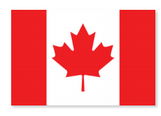 -18عدد محاور تماثل الشكل المقابل يساوي                           -18عدد محاور تماثل الشكل المقابل يساوي                           -18عدد محاور تماثل الشكل المقابل يساوي                           -18عدد محاور تماثل الشكل المقابل يساوي                           -18عدد محاور تماثل الشكل المقابل يساوي                           -18عدد محاور تماثل الشكل المقابل يساوي                           -18عدد محاور تماثل الشكل المقابل يساوي                           -18عدد محاور تماثل الشكل المقابل يساوي                           -18عدد محاور تماثل الشكل المقابل يساوي                           -18عدد محاور تماثل الشكل المقابل يساوي                           -18عدد محاور تماثل الشكل المقابل يساوي                           -18عدد محاور تماثل الشكل المقابل يساوي                           -18عدد محاور تماثل الشكل المقابل يساوي                           -18عدد محاور تماثل الشكل المقابل يساوي                           -18عدد محاور تماثل الشكل المقابل يساوي                           -18عدد محاور تماثل الشكل المقابل يساوي                           -18عدد محاور تماثل الشكل المقابل يساوي                           -18عدد محاور تماثل الشكل المقابل يساوي                           -18عدد محاور تماثل الشكل المقابل يساوي                           -18عدد محاور تماثل الشكل المقابل يساوي                           -18عدد محاور تماثل الشكل المقابل يساوي                           -18عدد محاور تماثل الشكل المقابل يساوي                           -18عدد محاور تماثل الشكل المقابل يساوي                           -18عدد محاور تماثل الشكل المقابل يساوي                           -18عدد محاور تماثل الشكل المقابل يساوي                           AABBCDD19عدد محاور تماثل الشكل المقابل يساوي                             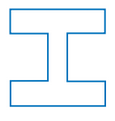 عدد محاور تماثل الشكل المقابل يساوي                             عدد محاور تماثل الشكل المقابل يساوي                             عدد محاور تماثل الشكل المقابل يساوي                             عدد محاور تماثل الشكل المقابل يساوي                             عدد محاور تماثل الشكل المقابل يساوي                             عدد محاور تماثل الشكل المقابل يساوي                             عدد محاور تماثل الشكل المقابل يساوي                             عدد محاور تماثل الشكل المقابل يساوي                             عدد محاور تماثل الشكل المقابل يساوي                             عدد محاور تماثل الشكل المقابل يساوي                             عدد محاور تماثل الشكل المقابل يساوي                             عدد محاور تماثل الشكل المقابل يساوي                             عدد محاور تماثل الشكل المقابل يساوي                             عدد محاور تماثل الشكل المقابل يساوي                             عدد محاور تماثل الشكل المقابل يساوي                             عدد محاور تماثل الشكل المقابل يساوي                             عدد محاور تماثل الشكل المقابل يساوي                             عدد محاور تماثل الشكل المقابل يساوي                             عدد محاور تماثل الشكل المقابل يساوي                             عدد محاور تماثل الشكل المقابل يساوي                             عدد محاور تماثل الشكل المقابل يساوي                             عدد محاور تماثل الشكل المقابل يساوي                             عدد محاور تماثل الشكل المقابل يساوي                             عدد محاور تماثل الشكل المقابل يساوي                             19AABBBCDD20صورة النقطة  بتمدد مركزه نقطة الأصل و معامله  تكونصورة النقطة  بتمدد مركزه نقطة الأصل و معامله  تكونصورة النقطة  بتمدد مركزه نقطة الأصل و معامله  تكونصورة النقطة  بتمدد مركزه نقطة الأصل و معامله  تكونصورة النقطة  بتمدد مركزه نقطة الأصل و معامله  تكونصورة النقطة  بتمدد مركزه نقطة الأصل و معامله  تكونصورة النقطة  بتمدد مركزه نقطة الأصل و معامله  تكونصورة النقطة  بتمدد مركزه نقطة الأصل و معامله  تكونصورة النقطة  بتمدد مركزه نقطة الأصل و معامله  تكونصورة النقطة  بتمدد مركزه نقطة الأصل و معامله  تكونصورة النقطة  بتمدد مركزه نقطة الأصل و معامله  تكونصورة النقطة  بتمدد مركزه نقطة الأصل و معامله  تكونصورة النقطة  بتمدد مركزه نقطة الأصل و معامله  تكونصورة النقطة  بتمدد مركزه نقطة الأصل و معامله  تكونصورة النقطة  بتمدد مركزه نقطة الأصل و معامله  تكونصورة النقطة  بتمدد مركزه نقطة الأصل و معامله  تكونصورة النقطة  بتمدد مركزه نقطة الأصل و معامله  تكونصورة النقطة  بتمدد مركزه نقطة الأصل و معامله  تكونصورة النقطة  بتمدد مركزه نقطة الأصل و معامله  تكونصورة النقطة  بتمدد مركزه نقطة الأصل و معامله  تكونصورة النقطة  بتمدد مركزه نقطة الأصل و معامله  تكونصورة النقطة  بتمدد مركزه نقطة الأصل و معامله  تكونصورة النقطة  بتمدد مركزه نقطة الأصل و معامله  تكونصورة النقطة  بتمدد مركزه نقطة الأصل و معامله  تكونصورة النقطة  بتمدد مركزه نقطة الأصل و معامله  تكون20AABBBCDD21في الدائرة   التي طول قطرها  يكون طول نصف قطرها يساويفي الدائرة   التي طول قطرها  يكون طول نصف قطرها يساويفي الدائرة   التي طول قطرها  يكون طول نصف قطرها يساويفي الدائرة   التي طول قطرها  يكون طول نصف قطرها يساويفي الدائرة   التي طول قطرها  يكون طول نصف قطرها يساويفي الدائرة   التي طول قطرها  يكون طول نصف قطرها يساويفي الدائرة   التي طول قطرها  يكون طول نصف قطرها يساويفي الدائرة   التي طول قطرها  يكون طول نصف قطرها يساويفي الدائرة   التي طول قطرها  يكون طول نصف قطرها يساويفي الدائرة   التي طول قطرها  يكون طول نصف قطرها يساويفي الدائرة   التي طول قطرها  يكون طول نصف قطرها يساويفي الدائرة   التي طول قطرها  يكون طول نصف قطرها يساويفي الدائرة   التي طول قطرها  يكون طول نصف قطرها يساويفي الدائرة   التي طول قطرها  يكون طول نصف قطرها يساويفي الدائرة   التي طول قطرها  يكون طول نصف قطرها يساويفي الدائرة   التي طول قطرها  يكون طول نصف قطرها يساويفي الدائرة   التي طول قطرها  يكون طول نصف قطرها يساويفي الدائرة   التي طول قطرها  يكون طول نصف قطرها يساويفي الدائرة   التي طول قطرها  يكون طول نصف قطرها يساويفي الدائرة   التي طول قطرها  يكون طول نصف قطرها يساويفي الدائرة   التي طول قطرها  يكون طول نصف قطرها يساويفي الدائرة   التي طول قطرها  يكون طول نصف قطرها يساويفي الدائرة   التي طول قطرها  يكون طول نصف قطرها يساويفي الدائرة   التي طول قطرها  يكون طول نصف قطرها يساويفي الدائرة   التي طول قطرها  يكون طول نصف قطرها يساوي21AABBBCDD22من الشكل المقابل تسمى الدائرتان                                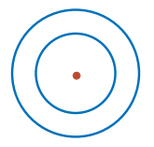 من الشكل المقابل تسمى الدائرتان                                من الشكل المقابل تسمى الدائرتان                                من الشكل المقابل تسمى الدائرتان                                من الشكل المقابل تسمى الدائرتان                                من الشكل المقابل تسمى الدائرتان                                من الشكل المقابل تسمى الدائرتان                                من الشكل المقابل تسمى الدائرتان                                من الشكل المقابل تسمى الدائرتان                                من الشكل المقابل تسمى الدائرتان                                من الشكل المقابل تسمى الدائرتان                                من الشكل المقابل تسمى الدائرتان                                من الشكل المقابل تسمى الدائرتان                                من الشكل المقابل تسمى الدائرتان                                من الشكل المقابل تسمى الدائرتان                                من الشكل المقابل تسمى الدائرتان                                من الشكل المقابل تسمى الدائرتان                                من الشكل المقابل تسمى الدائرتان                                من الشكل المقابل تسمى الدائرتان                                من الشكل المقابل تسمى الدائرتان                                من الشكل المقابل تسمى الدائرتان                                من الشكل المقابل تسمى الدائرتان                                من الشكل المقابل تسمى الدائرتان                                من الشكل المقابل تسمى الدائرتان                                من الشكل المقابل تسمى الدائرتان                                22AAمتقاطعتانمتقاطعتانمتقاطعتانمتقاطعتانمتقاطعتانBBBمتماستان من الخارجمتماستان من الخارجمتماستان من الخارجمتماستان من الخارجمتماستان من الخارجCمتحدتا المركزمتحدتا المركزمتحدتا المركزمتحدتا المركزمتحدتا المركزDDمتماستان من الداخلمتماستان من الداخل23من الشكل المقابل قيمة  تساوي                                             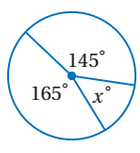 من الشكل المقابل قيمة  تساوي                                             من الشكل المقابل قيمة  تساوي                                             من الشكل المقابل قيمة  تساوي                                             من الشكل المقابل قيمة  تساوي                                             من الشكل المقابل قيمة  تساوي                                             من الشكل المقابل قيمة  تساوي                                             من الشكل المقابل قيمة  تساوي                                             من الشكل المقابل قيمة  تساوي                                             من الشكل المقابل قيمة  تساوي                                             من الشكل المقابل قيمة  تساوي                                             من الشكل المقابل قيمة  تساوي                                             من الشكل المقابل قيمة  تساوي                                             من الشكل المقابل قيمة  تساوي                                             من الشكل المقابل قيمة  تساوي                                             من الشكل المقابل قيمة  تساوي                                             من الشكل المقابل قيمة  تساوي                                             من الشكل المقابل قيمة  تساوي                                             من الشكل المقابل قيمة  تساوي                                             من الشكل المقابل قيمة  تساوي                                             من الشكل المقابل قيمة  تساوي                                             من الشكل المقابل قيمة  تساوي                                             من الشكل المقابل قيمة  تساوي                                             من الشكل المقابل قيمة  تساوي                                             من الشكل المقابل قيمة  تساوي                                             23AABBBCDD24في الشكل المقابل قياس القوس الأكبر  يساوي                  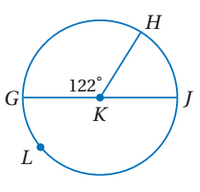 في الشكل المقابل قياس القوس الأكبر  يساوي                  في الشكل المقابل قياس القوس الأكبر  يساوي                  في الشكل المقابل قياس القوس الأكبر  يساوي                  في الشكل المقابل قياس القوس الأكبر  يساوي                  في الشكل المقابل قياس القوس الأكبر  يساوي                  في الشكل المقابل قياس القوس الأكبر  يساوي                  في الشكل المقابل قياس القوس الأكبر  يساوي                  في الشكل المقابل قياس القوس الأكبر  يساوي                  في الشكل المقابل قياس القوس الأكبر  يساوي                  في الشكل المقابل قياس القوس الأكبر  يساوي                  في الشكل المقابل قياس القوس الأكبر  يساوي                  في الشكل المقابل قياس القوس الأكبر  يساوي                  في الشكل المقابل قياس القوس الأكبر  يساوي                  في الشكل المقابل قياس القوس الأكبر  يساوي                  في الشكل المقابل قياس القوس الأكبر  يساوي                  في الشكل المقابل قياس القوس الأكبر  يساوي                  في الشكل المقابل قياس القوس الأكبر  يساوي                  في الشكل المقابل قياس القوس الأكبر  يساوي                  في الشكل المقابل قياس القوس الأكبر  يساوي                  في الشكل المقابل قياس القوس الأكبر  يساوي                  في الشكل المقابل قياس القوس الأكبر  يساوي                  في الشكل المقابل قياس القوس الأكبر  يساوي                  في الشكل المقابل قياس القوس الأكبر  يساوي                  في الشكل المقابل قياس القوس الأكبر  يساوي                  24AABBBCDD25في الشكل المقابل تكون قيمة   تساوي                               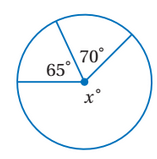 في الشكل المقابل تكون قيمة   تساوي                               في الشكل المقابل تكون قيمة   تساوي                               في الشكل المقابل تكون قيمة   تساوي                               في الشكل المقابل تكون قيمة   تساوي                               في الشكل المقابل تكون قيمة   تساوي                               في الشكل المقابل تكون قيمة   تساوي                               في الشكل المقابل تكون قيمة   تساوي                               في الشكل المقابل تكون قيمة   تساوي                               في الشكل المقابل تكون قيمة   تساوي                               في الشكل المقابل تكون قيمة   تساوي                               في الشكل المقابل تكون قيمة   تساوي                               في الشكل المقابل تكون قيمة   تساوي                               في الشكل المقابل تكون قيمة   تساوي                               في الشكل المقابل تكون قيمة   تساوي                               في الشكل المقابل تكون قيمة   تساوي                               في الشكل المقابل تكون قيمة   تساوي                               في الشكل المقابل تكون قيمة   تساوي                               في الشكل المقابل تكون قيمة   تساوي                               في الشكل المقابل تكون قيمة   تساوي                               في الشكل المقابل تكون قيمة   تساوي                               في الشكل المقابل تكون قيمة   تساوي                               في الشكل المقابل تكون قيمة   تساوي                               في الشكل المقابل تكون قيمة   تساوي                               في الشكل المقابل تكون قيمة   تساوي                               25AABBBCDD26في الشكل المقابل تكون قيمة   تساوي                        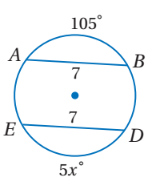 في الشكل المقابل تكون قيمة   تساوي                        في الشكل المقابل تكون قيمة   تساوي                        في الشكل المقابل تكون قيمة   تساوي                        في الشكل المقابل تكون قيمة   تساوي                        في الشكل المقابل تكون قيمة   تساوي                        في الشكل المقابل تكون قيمة   تساوي                        في الشكل المقابل تكون قيمة   تساوي                        في الشكل المقابل تكون قيمة   تساوي                        في الشكل المقابل تكون قيمة   تساوي                        في الشكل المقابل تكون قيمة   تساوي                        في الشكل المقابل تكون قيمة   تساوي                        في الشكل المقابل تكون قيمة   تساوي                        في الشكل المقابل تكون قيمة   تساوي                        في الشكل المقابل تكون قيمة   تساوي                        في الشكل المقابل تكون قيمة   تساوي                        في الشكل المقابل تكون قيمة   تساوي                        في الشكل المقابل تكون قيمة   تساوي                        في الشكل المقابل تكون قيمة   تساوي                        في الشكل المقابل تكون قيمة   تساوي                        في الشكل المقابل تكون قيمة   تساوي                        في الشكل المقابل تكون قيمة   تساوي                        في الشكل المقابل تكون قيمة   تساوي                        في الشكل المقابل تكون قيمة   تساوي                        في الشكل المقابل تكون قيمة   تساوي                        26AABBBCDD27في الشكل المقابل إذا كان   فإن    تساوي         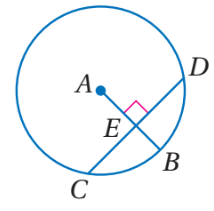 في الشكل المقابل إذا كان   فإن    تساوي         في الشكل المقابل إذا كان   فإن    تساوي         في الشكل المقابل إذا كان   فإن    تساوي         في الشكل المقابل إذا كان   فإن    تساوي         في الشكل المقابل إذا كان   فإن    تساوي         في الشكل المقابل إذا كان   فإن    تساوي         في الشكل المقابل إذا كان   فإن    تساوي         في الشكل المقابل إذا كان   فإن    تساوي         في الشكل المقابل إذا كان   فإن    تساوي         في الشكل المقابل إذا كان   فإن    تساوي         في الشكل المقابل إذا كان   فإن    تساوي         في الشكل المقابل إذا كان   فإن    تساوي         في الشكل المقابل إذا كان   فإن    تساوي         في الشكل المقابل إذا كان   فإن    تساوي         في الشكل المقابل إذا كان   فإن    تساوي         في الشكل المقابل إذا كان   فإن    تساوي         في الشكل المقابل إذا كان   فإن    تساوي         في الشكل المقابل إذا كان   فإن    تساوي         في الشكل المقابل إذا كان   فإن    تساوي         في الشكل المقابل إذا كان   فإن    تساوي         في الشكل المقابل إذا كان   فإن    تساوي         في الشكل المقابل إذا كان   فإن    تساوي         في الشكل المقابل إذا كان   فإن    تساوي         في الشكل المقابل إذا كان   فإن    تساوي         27AABBBCDD28من الشكل المقابل تكون   تساوي                                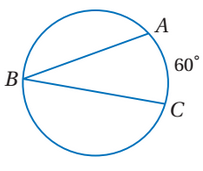 من الشكل المقابل تكون   تساوي                                من الشكل المقابل تكون   تساوي                                من الشكل المقابل تكون   تساوي                                من الشكل المقابل تكون   تساوي                                من الشكل المقابل تكون   تساوي                                من الشكل المقابل تكون   تساوي                                من الشكل المقابل تكون   تساوي                                من الشكل المقابل تكون   تساوي                                من الشكل المقابل تكون   تساوي                                من الشكل المقابل تكون   تساوي                                من الشكل المقابل تكون   تساوي                                من الشكل المقابل تكون   تساوي                                من الشكل المقابل تكون   تساوي                                من الشكل المقابل تكون   تساوي                                من الشكل المقابل تكون   تساوي                                من الشكل المقابل تكون   تساوي                                من الشكل المقابل تكون   تساوي                                من الشكل المقابل تكون   تساوي                                من الشكل المقابل تكون   تساوي                                من الشكل المقابل تكون   تساوي                                من الشكل المقابل تكون   تساوي                                من الشكل المقابل تكون   تساوي                                من الشكل المقابل تكون   تساوي                                من الشكل المقابل تكون   تساوي                                28AABBBCDD29من الشكل المقابل إذا كانت  فإن  تساوي      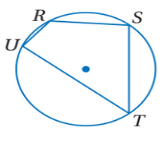 من الشكل المقابل إذا كانت  فإن  تساوي      من الشكل المقابل إذا كانت  فإن  تساوي      من الشكل المقابل إذا كانت  فإن  تساوي      من الشكل المقابل إذا كانت  فإن  تساوي      من الشكل المقابل إذا كانت  فإن  تساوي      من الشكل المقابل إذا كانت  فإن  تساوي      من الشكل المقابل إذا كانت  فإن  تساوي      من الشكل المقابل إذا كانت  فإن  تساوي      من الشكل المقابل إذا كانت  فإن  تساوي      من الشكل المقابل إذا كانت  فإن  تساوي      من الشكل المقابل إذا كانت  فإن  تساوي      من الشكل المقابل إذا كانت  فإن  تساوي      من الشكل المقابل إذا كانت  فإن  تساوي      من الشكل المقابل إذا كانت  فإن  تساوي      من الشكل المقابل إذا كانت  فإن  تساوي      من الشكل المقابل إذا كانت  فإن  تساوي      من الشكل المقابل إذا كانت  فإن  تساوي      من الشكل المقابل إذا كانت  فإن  تساوي      من الشكل المقابل إذا كانت  فإن  تساوي      من الشكل المقابل إذا كانت  فإن  تساوي      من الشكل المقابل إذا كانت  فإن  تساوي      من الشكل المقابل إذا كانت  فإن  تساوي      من الشكل المقابل إذا كانت  فإن  تساوي      من الشكل المقابل إذا كانت  فإن  تساوي      29AABBBCDD30من الشكل المقابل معامل تشابه  إلى  يساوي     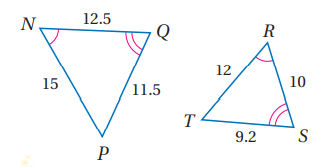 من الشكل المقابل معامل تشابه  إلى  يساوي     من الشكل المقابل معامل تشابه  إلى  يساوي     من الشكل المقابل معامل تشابه  إلى  يساوي     من الشكل المقابل معامل تشابه  إلى  يساوي     من الشكل المقابل معامل تشابه  إلى  يساوي     من الشكل المقابل معامل تشابه  إلى  يساوي     من الشكل المقابل معامل تشابه  إلى  يساوي     من الشكل المقابل معامل تشابه  إلى  يساوي     من الشكل المقابل معامل تشابه  إلى  يساوي     من الشكل المقابل معامل تشابه  إلى  يساوي     من الشكل المقابل معامل تشابه  إلى  يساوي     من الشكل المقابل معامل تشابه  إلى  يساوي     من الشكل المقابل معامل تشابه  إلى  يساوي     من الشكل المقابل معامل تشابه  إلى  يساوي     من الشكل المقابل معامل تشابه  إلى  يساوي     من الشكل المقابل معامل تشابه  إلى  يساوي     من الشكل المقابل معامل تشابه  إلى  يساوي     من الشكل المقابل معامل تشابه  إلى  يساوي     من الشكل المقابل معامل تشابه  إلى  يساوي     من الشكل المقابل معامل تشابه  إلى  يساوي     من الشكل المقابل معامل تشابه  إلى  يساوي     من الشكل المقابل معامل تشابه  إلى  يساوي     من الشكل المقابل معامل تشابه  إلى  يساوي     من الشكل المقابل معامل تشابه  إلى  يساوي     30AA1.251.251.251.251.25BBB22222CDD33-1 إذا تشابه مضلعان فإن أضلاعهما  المتناظرة تكون متطابقة-2 من الشكل المقابل يكون                     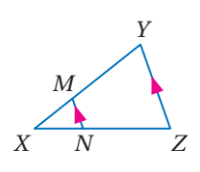 -3 الإزاحة تحافظ على الأبعاد و قياسات الزوايا-4 إذا كان معامل التمدد  يكون التمدد تكبير-5 تركيب انعكاسين حول مستقيمين متوازيين يكافئ دوران-6 قياس نصف الدائرة يساوي -7 في الدائرة القطر هو وتر يمر بمركز الدائرة-8عدد المماسات المشتركة التي يمكن رسمها للدائرتان في الشكل المقابل هو مماسان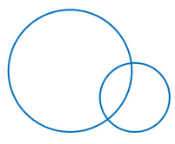 